Actions viséesStratégiesCritèresACTIONSPLUSÉLEVÉESCRÉER Concevoir un projet, une méthode, un produitInventer, construire, produire, imaginer, concevoir, innover, planifier. Prototype, maquette, création littéraire, spectacle, vidéo, site web, etc. Rapport sur la démarche de création :  récit, traces, journal, etc. Originalité, expressi-vité, pertinence du produit, logique du projet, présence de tous les élémentsACTIONSPLUSÉLEVÉESProjet intégrateur en collaboration (outils de Teams, produits Google, vidéo, etc.). Présentation par Zoom ou remise d’un fichier vidéo. Dépôt de travaux sur un portail. Carte conceptuelle avec un logiciel. Photographie d’une réalisation. Entrevue sur vidéo. Projet intégrateur en collaboration (outils de Teams, produits Google, vidéo, etc.). Présentation par Zoom ou remise d’un fichier vidéo. Dépôt de travaux sur un portail. Carte conceptuelle avec un logiciel. Photographie d’une réalisation. Entrevue sur vidéo. Projet intégrateur en collaboration (outils de Teams, produits Google, vidéo, etc.). Présentation par Zoom ou remise d’un fichier vidéo. Dépôt de travaux sur un portail. Carte conceptuelle avec un logiciel. Photographie d’une réalisation. Entrevue sur vidéo. Projet intégrateur en collaboration (outils de Teams, produits Google, vidéo, etc.). Présentation par Zoom ou remise d’un fichier vidéo. Dépôt de travaux sur un portail. Carte conceptuelle avec un logiciel. Photographie d’une réalisation. Entrevue sur vidéo. ACTIONSPLUSÉLEVÉESÉVALUER Estimer avec des critèresAppliquer des critères, documenter, recommander, débattre, justifier. Discussion de groupe, recommandations, simulation, procès, laboratoire, panel, rapport. Respect des règles, pertinence des recom-mandations, précision, complétude. ACTIONSPLUSÉLEVÉESRemise par les apprenants d’un document annoté (Word, PDF, Google Doc). Rédaction d’une évaluation de programme ou d’une politique. Débat ou panel en mode synchrone. Forum de discussion asynchrone. Observation à partir de critères d’un débat ou d’un procès en vidéo (vidéo partagée aux étudiants et ils répondent à des questions à développement).Remise par les apprenants d’un document annoté (Word, PDF, Google Doc). Rédaction d’une évaluation de programme ou d’une politique. Débat ou panel en mode synchrone. Forum de discussion asynchrone. Observation à partir de critères d’un débat ou d’un procès en vidéo (vidéo partagée aux étudiants et ils répondent à des questions à développement).Remise par les apprenants d’un document annoté (Word, PDF, Google Doc). Rédaction d’une évaluation de programme ou d’une politique. Débat ou panel en mode synchrone. Forum de discussion asynchrone. Observation à partir de critères d’un débat ou d’un procès en vidéo (vidéo partagée aux étudiants et ils répondent à des questions à développement).Remise par les apprenants d’un document annoté (Word, PDF, Google Doc). Rédaction d’une évaluation de programme ou d’une politique. Débat ou panel en mode synchrone. Forum de discussion asynchrone. Observation à partir de critères d’un débat ou d’un procès en vidéo (vidéo partagée aux étudiants et ils répondent à des questions à développement).ACTIONSPLUSÉLEVÉESANALYSER Identifier les parties et la structure de l’ensembleOrganiser, détecter, disséquer, classifier, comparer, opposer, planifier, inférer, argumenter.Graphiques, laboratoire, tableaux, diagrammes, sondage, questionnaire, analyse critique de documents, débat, rapport.Respect des procédu-res, consignation de données, pertinence de l’argumentation, exhaustivité, justesse.ACTIONSPLUSÉLEVÉESObservation d’une vignette clinique ou d’un cas et réponses à des questions. Analyse d’un article scientifique. Planification d’une séance de laboratoire. Rapport de laboratoire à partir d’une expérience captée en vidéo. Journal de bord ou portfolio électroniques. Carte conceptuelle. Résolution de problème avec remise d’un rapport oral ou écrit. Construction d’un wiki collaboratif. Présentation de schémas à analyser avec un questionnaire.Observation d’une vignette clinique ou d’un cas et réponses à des questions. Analyse d’un article scientifique. Planification d’une séance de laboratoire. Rapport de laboratoire à partir d’une expérience captée en vidéo. Journal de bord ou portfolio électroniques. Carte conceptuelle. Résolution de problème avec remise d’un rapport oral ou écrit. Construction d’un wiki collaboratif. Présentation de schémas à analyser avec un questionnaire.Observation d’une vignette clinique ou d’un cas et réponses à des questions. Analyse d’un article scientifique. Planification d’une séance de laboratoire. Rapport de laboratoire à partir d’une expérience captée en vidéo. Journal de bord ou portfolio électroniques. Carte conceptuelle. Résolution de problème avec remise d’un rapport oral ou écrit. Construction d’un wiki collaboratif. Présentation de schémas à analyser avec un questionnaire.Observation d’une vignette clinique ou d’un cas et réponses à des questions. Analyse d’un article scientifique. Planification d’une séance de laboratoire. Rapport de laboratoire à partir d’une expérience captée en vidéo. Journal de bord ou portfolio électroniques. Carte conceptuelle. Résolution de problème avec remise d’un rapport oral ou écrit. Construction d’un wiki collaboratif. Présentation de schémas à analyser avec un questionnaire.ACTIONSMOINSÉLEVÉESAPPLIQUER Mobiliser des connaissances dans un contextePlanifier,  manipu-ler, résoudre, mo-déliser, pratiquer, utiliser, transférer, réorganiser.Étude de cas, carte concep-tuelle, exercice, jeu de rôle, simulation, laboratoire, stage, production littéraire, etc. Respect des normes et des consignes, choix de la procédure, aisance de réalisation, rapidité d’exécution.ACTIONSMOINSÉLEVÉESObservation d’une vignette clinique ou d’un cas. Réponses à un questionnaire. Expérience captée en vidéo. Démonstration par les apprenants de l’application d’une procédure et captation en vidéo. Carte conceptuelle.  Résolution de problème et rapport oral ou écrit. Observation d’une vignette clinique ou d’un cas. Réponses à un questionnaire. Expérience captée en vidéo. Démonstration par les apprenants de l’application d’une procédure et captation en vidéo. Carte conceptuelle.  Résolution de problème et rapport oral ou écrit. Observation d’une vignette clinique ou d’un cas. Réponses à un questionnaire. Expérience captée en vidéo. Démonstration par les apprenants de l’application d’une procédure et captation en vidéo. Carte conceptuelle.  Résolution de problème et rapport oral ou écrit. Observation d’une vignette clinique ou d’un cas. Réponses à un questionnaire. Expérience captée en vidéo. Démonstration par les apprenants de l’application d’une procédure et captation en vidéo. Carte conceptuelle.  Résolution de problème et rapport oral ou écrit. ACTIONSMOINSÉLEVÉESCOMPRENDRE Traiter l’informationDécrire, questionner, discuter, illustrer, reformuler, raconter, résumer.Diagramme, carte concep-tuelle, énigmes, résolution de problèmes, débat argumentatif, discussion.Respect des consignes, cohérence, logique et justesse des explications.ACTIONSMOINSÉLEVÉESRédaction d’un travail écrit. Questions à développement. Présentation orale. Carte conceptuelle. Quizz en mode synchrone. Escape Game. Fiches de lectures. Lecture coopérative en sous-groupe. Question « un-deux-tous » en mode synchrone dans Zoom. Rédaction d’un travail écrit. Questions à développement. Présentation orale. Carte conceptuelle. Quizz en mode synchrone. Escape Game. Fiches de lectures. Lecture coopérative en sous-groupe. Question « un-deux-tous » en mode synchrone dans Zoom. Rédaction d’un travail écrit. Questions à développement. Présentation orale. Carte conceptuelle. Quizz en mode synchrone. Escape Game. Fiches de lectures. Lecture coopérative en sous-groupe. Question « un-deux-tous » en mode synchrone dans Zoom. Rédaction d’un travail écrit. Questions à développement. Présentation orale. Carte conceptuelle. Quizz en mode synchrone. Escape Game. Fiches de lectures. Lecture coopérative en sous-groupe. Question « un-deux-tous » en mode synchrone dans Zoom. ACTIONSMOINSÉLEVÉESRETENIR S’approprier l’informationIdentifier, distin-guer, nommer,  reconnaître, énumérer.Notes de cours, mots croisés, jeu du dictionnaire, casse-tête, rallye, quizz, jeu d’association, rébus.Complétude, pertinence de l’information, justesse du vocabulaire.ACTIONSMOINSÉLEVÉESQuizz synchrone (questionnaire, télévoteur, sondage, etc.). Questionnaire choix de réponse, vrai ou faux avec explications, réponses courtes, questions d’association, etc. Comparaison de notes de cours ou de notes de lecture (outils de collaboration entre étudiants).Quizz synchrone (questionnaire, télévoteur, sondage, etc.). Questionnaire choix de réponse, vrai ou faux avec explications, réponses courtes, questions d’association, etc. Comparaison de notes de cours ou de notes de lecture (outils de collaboration entre étudiants).Quizz synchrone (questionnaire, télévoteur, sondage, etc.). Questionnaire choix de réponse, vrai ou faux avec explications, réponses courtes, questions d’association, etc. Comparaison de notes de cours ou de notes de lecture (outils de collaboration entre étudiants).Quizz synchrone (questionnaire, télévoteur, sondage, etc.). Questionnaire choix de réponse, vrai ou faux avec explications, réponses courtes, questions d’association, etc. Comparaison de notes de cours ou de notes de lecture (outils de collaboration entre étudiants).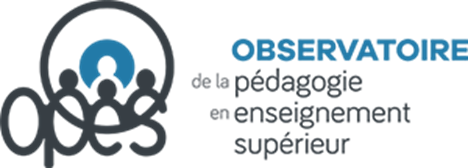 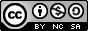 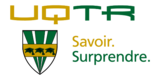 